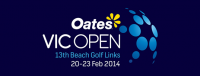 Thirteenth Beach Golf Links will be coordinating the bookings for VIC Open practice rounds on Monday 17 February, Tuesday, 18 February and Wednesday 18 February. Players simply phone the Golf Shop on (03) 5254 2922 or can enquire in person.Timesheets for VIC Open practice rounds as follows MONDAY 17 FEBRUARYBeach Course - 1st tee only7:00am onwards (10-minute intervals)Creek Course - 1st tee only7:00am onwards (10-minute intervals)TUESDAY 18 FEBRUARYBeach Course - 1st and 10th tee13:00 - 15:00 (10-minute intervals)Creek Course - 1st and 10th tee13:00 - 15:00 (10-minute intervals)WEDNESDAY 19 FEBRUARYBeach Course - 1st and 10th tee13:00 - 15:00 only (10-minute intervals)Creek Course - 1st tee only13:00 onwards (10-minute intervals)